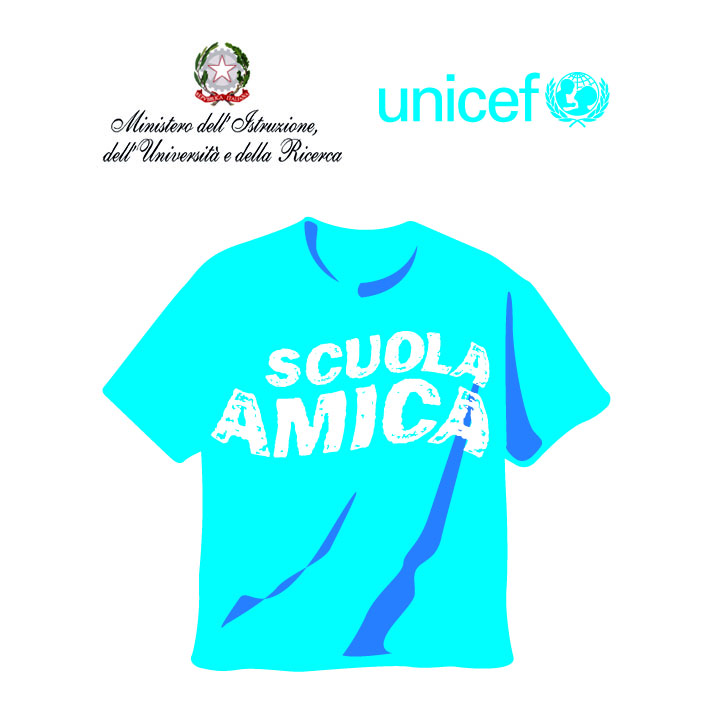 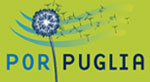 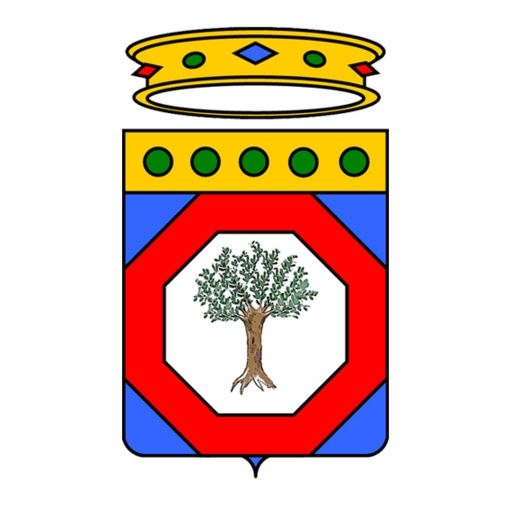 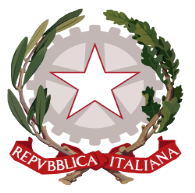 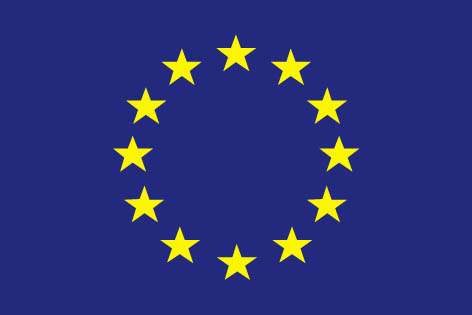 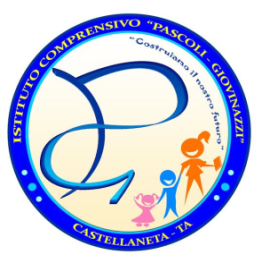 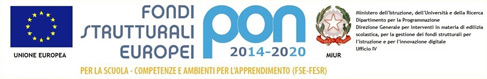 Ministero dell’Istruzione, dell’Università e della RicercaISTITUTO COMPRENSIVO STATALEdi Scuola dell’Infanzia, Primaria e Secondaria di 1° Grado "Pascoli - Giovinazzi"Via Mazzini n. 25 - Tel. 099.849.11.43 - Castellaneta (TA)e-mail:taic860004@istruzione.it pec:taic860004@pec.istruzione.itScuola ________________________PROGRAMMAZIONE FINALE COORDINATA DEL CONSIGLIO DI CLASSEA. S.  ____________CLASSE _____      sez.     ______Coordinatrice______________________________ISTITUTO COMPRENSIVO STATALE “PASCOLI – GIOVINAZZI”SCUOLA ___________________________ Castellaneta (TA)RELAZIONE FINALE COORDINATA CLASSE___ SEZ. ___Anno Scolastico 20... /20....Gli allievi hanno mostrato nei confronti delle discipline un atteggiamento:◻ Molto positivo   ◻ positivo   ◻ abbastanza positivo   ◻ accettabile   ◻ talvolta negativoche, nel corso delle attività in modalità DDI è  ◻ invariato   ◻ migliorato   ◻ peggiorato   e una partecipazione:◻ produttiva   ◻ attiva   ◻ generalmente attiva   ◻ accettabile    ◻ talvolta negativache, nel corso delle attività in modalità DDI è  ◻ invariata   ◻ migliorata   ◻ peggiorata   ◻ risultata selettiva    La  preparazione è: ◻ soddisfacente   ◻ accettabile   ◻ globalmente eterogenea    ◻ complessivamente accettabile                  ◻ non ancora accettabile    ◻_____________________________________________________Si sono osservate lacune in merito a ______________________________________________L’autonomia di lavoro è:◻ buona   ◻ accettabile    ◻ nel complesso accettabile    ◻ non ancora adeguataIl rapporto con gli insegnanti è stato:◻ costruttivo   ◻ abbastanza costruttivo   ◻ buono   ◻ talvolta difficoltoso a causa di _________________________________________________________________________________________La frequenza in modalità di didattica in presenza è stata:□ Soddisfacente e costante  □ Attiva e sostanzialmente costante □ Sufficiente  □ Scarsa e poco costantein modalità DDI:□ Soddisfacente e costante  □ Attiva e sostanzialmente costante □ Sufficiente  □ Scarsa e poco costanteAltro______________________________________________________________________________________________________________________________________________________________________________________________________________________________________________________________________________________________________________________________________________________________________________________________________________________Rispetto alla situazione di partenza ed alla sua evoluzione nel corso dell’anno, la classe:◻ è complessivamente migliorata                   ◻ è rimasta stabile                                                                                       ◻ è peggiorata per i seguenti motivi: ____________________________________________________________________________________________________________________________Difficoltà prevalenti incontrate dagli alunniSi rinvia alle singole relazioni disciplinari.Nel corso dell’anno:□  la composizione del Consiglio di Classe è rimasta invariata.□  è/sono cambiat___ l’/gli insegnant___ dell___ seguent___ disciplin___:________________________________________________________________________________________________________________________________________________________________SUDDIVISIONE DELLA CLASSE IN GRUPPI DI LIVELLOCOMPORTAMENTO (proposta di  giudizio)	STRATEGIE DI INTERAZIONE E COMUNICAZIONE IN MODALITÀ DDISTRUMENTI UTILIZZATI (didattica in presenza/DDI)La valutazione è stata espressa in modo chiaro e univoco, utilizzando i criteri di valutazione riportati nel PTOF. Si è registrata l’evoluzione dai livelli di partenza ai risultati finali, considerando i dati informativi delle verifiche e i risultati delle osservazioni sistematiche. La valutazione, inoltre, ha riguardato non solo i singoli apprendimenti in termini di conoscenze, abilità e competenze, ma anche i processi di apprendimento e di costruzione di identità personale, di acquisizione degli strumenti culturali e di maturazione di coscienza civile. Con l’autovalutazione gli alunni si sono resi consapevoli degli obiettivi da raggiungere imparando a prendere coscienza di quanto acquisito e di eventuali carenze. RAPPORTI CON LE FAMIGLIESono stati curati tramite:I rapporti con i genitori sono stati regolari e costanti/discontinui, scarsi*. Si è registrata una presenza costante/poco costante dei rappresentanti dei genitori in occasione dei consigli di classe. Il contributo dato dalle famiglie relativamente a problematiche educative con ricaduta su aspetti didattici (esempio: impiego del tempo non scolastico, quantità di ore dedicate allo studio e condizioni materiali in cui esso si sviluppa), ha contribuito al successo formativo degli alunni. Anche in caso di convocazioni, i genitori si sono presentati sollecitamente/Le famiglie hanno conferito con gli insegnanti soltanto in occasione della consegna delle schede o se espressamente convocati*.* cancellare la voce non interessata ALUNNI NON AMMESSI (Eventuali motivazioni per la non ammissione alla classe successiva o all’esame di Stato)PROGETTI  IN ORARIO CURRICULAREPROGETTI IN ORARIO EXTRACURRICULARE USCITE DIDATTICHE, VISITE GUIDATE, VIAGGIO D’ISTRUZIONE, SPETTACOLISVOLGIMENTO delle UNITA’ di APPRENDIMENTO Sono state svolte tutte le UdA programmate, per i contenuti disciplinari si rimanda ai piani di lavoro di ciascuna disciplinaNon sono state svolte tutte le UdA programmate (nello specifico fare riferimento alle relazioni disciplinari.  Il Consiglio di ClasseCastellaneta, ________________________Il Coordinatoredel Consiglio di Classe								                  ______________________________________            PRESENTAZIONE DELLA CLASSEDescrizioneNumero alunniTotale alunni MaschiFemmineAltre cultureRipetentiDiversamente abili/BES/DSAAlunni che non si avvalgono dell’I.R.C.Alunni con particolari difficoltà di apprendimentoC.       RILEVAZIONE DEL SUCCESSO FORMATIVO CONSEGUITO RISPETTO ALLA SITUAZIONE DI PARTENZA E A CONCLUSIONE DI TUTTE LE ATTIVITÀLIVELLO1INTERVENTOALUNNIAvanzatoN° alunni: _____L’alunno porta a termine compiti in situazioni note e non note, mobilitando una varietà di risorse sia fornite dal docente sia reperite altrove, in modo autonomo e con continuità.di potenziamento: - Approfondimento, rielaborazione e problematizzazione dei contenuti- Affidamento di incarichi- Ricerche individuali e di gruppo- Progetti, in orario scolastico ed extrascolastico, per la valorizzazione delle eccellenze- Impulso allo spirito critico ed alla creativitàIntermedioN° alunni: _____	L’alunno porta a termine compiti in situazioni note in modo autonomo e continuo; risolve compiti in situazioni non note utilizzando le risorse fornite dal docente o reperite altrove, anche se in modo discontinuo e non del tutto autonomo.di consolidamento/potenziamento:- Approfondimento dei contenuti- Affidamento di incarichi- Ricerche individuali e di gruppo- Impulso allo spirito critico ed alla creatività- Progetti, in orario scolastico ed extrascolastico, per il consolidamento degli apprendimentiBaseN° alunni: _____L’alunno porta a termine compiti solo in situazioni note e utilizzando le risorse fornite dal docente, sia in modo autonomo ma discontinuo, sia in modo non autonomo, ma con continuitàdi consolidamento:- Attività guidate a crescente livello di  difficoltà- Inserimento in gruppi motivati di lavoro- Rinforzo delle abilità- Assiduo controllo dell’apprendimento- Metodologie e strategie diversificate- Affidamento di incarichi per promuovere l’autostima- Incoraggiamento allo studio- Rapporti frequenti scuola – famiglia- Assiduo controllo dei compitiIn via di prima acquisizioneN° alunni: _____L’alunno porta a termine compiti solo in situazioni note e unicamente con il supporto del docente e di risorse fornite appositamente.di recupero/sostegno:- Semplificazione dei contenuti - Recupero in orario scolastico- Studio assistito in classe- Corso di recupero in orario extracurricolare- Assiduo controllo dei compiti- Guida al superamento degli atteggiamenti scorretti- Rapporti frequenti scuola-famigliaCasi particolari: (DSA, BES…)VALUTAZIONEALUNNIN°OttimoDistintoBuonoSufficienteNon sufficienteCasi particolariMETODOLOGIE E METODI APPLICATIMETODOLOGIEMETODI⬜ Problem Solving⬜ didattica mediata dalle TIC⬜ uso articolato di più strategie metodologiche     ⬜ apprendimento esperenziale e laboratoriale⬜ lezione frontale / dialogata⬜ Cooperative Learning⬜ apprendimento collaborativo in piccolo gruppi⬜ assunzione di responsabilità⬜ Flipped – Classroom⬜ didattica dell’errore⬜ altro ________________________________________⬜  gratificazione per i risultati raggiunti⬜ lavoro in coppie di aiuto⬜ lavoro di gruppo (gruppi omogenei – eterogenei)⬜ uso di mappe concettuali / tabelle di sintesi⬜ percorsi logico - operativi strutturati⬜ indicazione e controllo di tempi e procedure⬜ ascolto attivo⬜ ricerca individuale⬜ studio guidato (in presenza e a distanza)⬜ varie tecniche di lettura (decodificare – comprendere)⬜ operatività guidata / graduata all’uso degli strumenti    disciplinari⬜ DaDMODALITÀ DI INTERAZIONECANALI DI COMUNICAZIONEVideo lezioni in modalità asincronaVideo lezioni in modalità sincronaChatRestituzione degli elaborati corretti via emailIndicazione delle consegne tramite Registro online Argo/Classroom Consegna degli elaborati e feedback tramite Registro ElettronicoConsegna degli elaborati e feedback su piattaforma digitale (Classroom)Altro ________________________________Registro elettronicoPiattaforma Google Suite for Education/ClassroomE-mailAltro _____________________________ ⬜ libri di testo ⬜ testi didattici di supporto ⬜ schede predisposte dall’insegnante ⬜ lezioni registrate dai docenti in modalità asincrona ⬜ laboratorio informatico ⬜ sussidi audiovisivi ⬜ materiali didattici resi disponibili dalle case editrici      ⬜  applicazioni web per esercizi/attività interattivi ⬜ proiezione film e documentari ⬜ ascolto brani musicali ⬜ lettura dei quotidiani ⬜ uscite sul territorio ⬜ interventi di esperti ⬜ lim ⬜ altroVERIFICA E VALUTAZIONESTRUMENTIDIVERIFICA ⬜ prove d’ingresso/finali comuni ⬜ prove scritte  ⬜ interrogazioni / colloqui orali ⬜ test strutturati ⬜ compiti autentici ⬜ questionari a tempo su piattaforma (DDI) ⬜ prove grafiche / progettuali ⬜ attività operative ⬜ attività motorieSTRUMENTIDIMONITORAGGIO ⬜ colloqui con le famiglie ⬜ Collegio docenti ⬜ Consigli di classe ⬜ questionari di indagine ⬜ rapporti informaliCRITERIDIVALUTAZIONE ⬜ livelli di partenza ⬜ progressi negli apprendimenti ⬜ atteggiamento scolastico (attenzione,        partecipazione, impegno, interesse) ⬜ capacità di applicazione ⬜ risposte date ad interventi individualizzati ⬜ competenze ed abilità acquisite ⬜ livello di maturazione personale ⬜ situazione affettiva / socio-ambientaleColloqui programmati (incontro scuola–famiglia) secondo le modalità stabilite dal Collegio dei docentiRicevimento dei genitori nel quadro orario settimanaleComunicazioni scritte e/o convocazioni in casi particolariBacheca registro elettronicoAlunnoMotivazionePROGETTI E USCITE DIDATTICHETitoloDocentiN. Uscitelab. (sì/no)titolodocentin. alunni METADOC. PROPONENTEDOC. ACCOMPAGNATORIUscita didatticaVisita guidataViaggio d’istruzioneSpettacolo DisciplinaCognome e NomeFirma ItalianoIngleseFranceseStoriaGeografiaApprofondimentoMatematica/Scienze TecnologiaMusicaArte e ImmagineEd. fisicaReligioneInsegnamento alternativo alla RCSostegno